Apae: ________________________________    Data da visita: _____/_____/______Responsável pelas informações prestadas: __________________________________________Níveis / Modalidades ofertados:(      )  Educação Infantil	
(       )  Ensino Fundamental
EJA - Educação de Jovens e Adultos  -    (     ) Anos Iniciais    (      ) Anos finaisSituação legal da Escola Especial(    ) Credenciamento Mantenedora  - Validade ______/_______/______(    ) Recredenciamento Mantenedora – Validade ______/_______/______(    ) Autorização funcionamento Ensino Fundamental -  Validade ______/_______/______(    ) Renovação da autorização de funcionamento Ensino Fundamental - Validade ______/_______/______(    ) Autorização funcionamento EJA Anos Iniciais – Validade ______/_______/______(   ) Renovação da autorização de funcionamento EJA Anos Iniciais - Validade ______/_______/______(    ) Autorização funcionamento EJA Anos Finais – Validade ______/_______/______(   ) Renovação da autorização de funcionamento EJA Anos Finais - Validade ______/_______/______Situação legal de pessoalAutorização para dirigir: Sim (   )  Não (    ) – Validade ______/_______/______Autorização para secretariar: Sim (   )  Não (    ) – Validade ______/_______/______Funcionamento da Escola EspecialHorário de funcionamento: (     ) Matutino  (   ) VespertinoNúmero de salas disponíveis para a escola: __________ Matutino                __________ VespertinoNúmero de turmas: __________ Matutino                __________ VespertinoClientela atendidaDocumentosProjeto Político Pedagógico - Sim (   )  Não (    )Regimento Escolar - Sim (   )  Não (    )Calendário Escolar - Sim (   )  Não (    )Plano Curricular - Sim (   )  Não (    )

Quadro de horário das aulas:
(    ) Ensino Fundamental    (   ) EJA Anos Iniciais    (   ) EJA Anos FinaisPasta Individual do EstudanteCópia dos documentos pessoais (atualizados)- Sim (    )  Não (    )Copia do comprovante de endereço (atualizado) - Sim (    )  Não (    )Requerimento de matrícula (anual) - Sim (    )  Não (    )Ficha individual do estudante (anual) - Sim (   )  Não (    )Ficha de controle de percurso escolar do estudante - Sim (    )  Não (    )PDI – Plano de Desenvolvimento Individual - Sim (    )  Não (    )Avaliação Multidimensional - Sim (    )  Não (    )Diagnóstico / Laudo Médico - Sim (    )  Não (    )Transferência e/ou Declaração de Transferência - Sim (    )  Não (    )Histórico Escolar - Sim (    )  Não (    )Preenchimento dos livrosDiário(s) de Classe de todas as turmas - Sim (    )  Não (    )Livro de resultados finais - Sim (    )  Não (    )Livro de matrícula - Sim (    )  Não (    )Livro de transferências expedidas/recebidas - Sim (    )  Não (    )Livro de expedição de históricos - Sim (    )  Não (    )Livro de ocorrências / memórias de reunião - Sim (    )  Não (    )Livro de reuniões administrativas/pedagógicas - Sim (    )  Não (    )Livro de termo de visita do inspetor escolar - Sim (    )  Não (    )Boletim Escolar - Sim (    )  Não (    )Pasta de correspondências (recebidas/expedidas) - Sim (    )  Não (    )Documentação dos servidoresLivro de Ponto do Professor - Sim (    )  Não (    )Livro de Ponto do Módulo II - Sim (    )  Não (    )Folha de Frequência do Professor – Sim (   ) Não (    )Arquivos(    ) Arquivo ativo      
(    ) Arquivo inativo
Metodologias utilizadas
Educação infantil__________________________________________________________________________________________________________________________________________________________________________________________________________________________________________________________________________________________________________________

Ensino Fundamental______________________________________________________________________________________________________________________________________________________________________________________________________________________________________________________________________________________________________________________________________________________EJA Anos Inicias_________________________________________________________________________________________________________________________________________________________________________________________________________________________________________________________________________________________________________________________________________________________EJA Anos Finais
___________________________________________________________________________________________________________________________________________________________________________________________________________________________________________________________________________________________________________________________________A Escola Especial utiliza o Currículo Referência de Minas Gerais?  Sim (    )  Não (    ) 
	Se não, explique o motivo.__________________________________________________________
São realizadas as flexibilizações e adaptações curriculares necessárias ? Sim (    )  Não (    )
Qual a peridiocidade do planejamento dos professores?__________________________
Os planejamentos são condizentes com a idade e perfil do estudante? Sim (    )  Não (    )
A proposta pedagógica tem como centralidade a pessoa com deficiência? Sim (    )  Não (    ) 
As propostas são planejadas de acordo com a faixa etária dos estudantes ? Sim (    )  Não (    )
A Escola Especial utiliza o Plano de Desenvolvimento Individual do estudante? Sim (    )  Não (    )
O PDI- Plano de Desenvolvimento Individual do estudante é atualizado trimestralmente? Sim (    )  Não (    )
            Se não, qual a peridiocidade? _______________________________________________________
As práticas pedagógicas estão de acordo com o perfil da turma?  Sim (    )  Não (    )
É utilizada a metodologia de oficinas práticas para a EJA Anos Finais?   Sim (    )  Não (    )
A enturmação respeita idade/ano de escolarização? Sim (    )  Não (    )
É feita a evolução do estudante quanto ao percurso escolar? Sim (    )  Não (    )
Usa estratégias e espaços diversificados para a aprendizagem? Sim (    )  Não (    )
Outros pontos importantes que foram observados: ________________________________________________________________________________________________________________________________________________________________________________________________________________________________________________________________________________________________________________________Parecer Técnico__________________________________________________________________________________________________________________________________________________________________________________________________________________________________________________________________________________________________________________________________________________________________________________________________________________________________________________________________________________________________________________________________________________________________________________________________________________________________________________________________________________________________________________________________________________________________________________________________________________________________________________________________________________________________________________________________________________________________________________________________________________________________________________________________________________________________________________________________________________________________________Autorização de funcionamento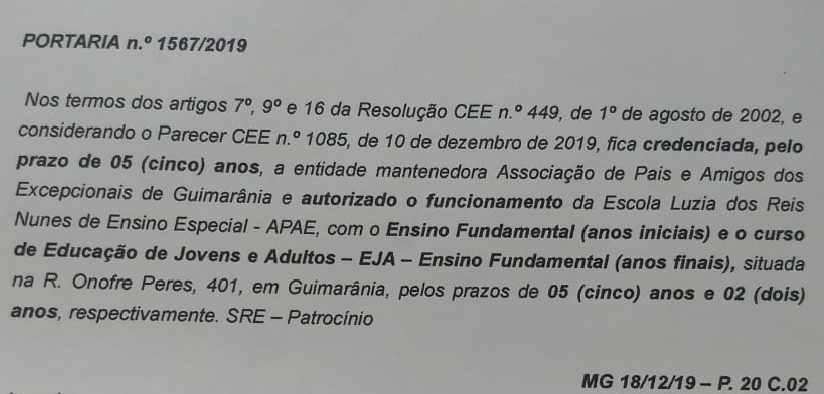 Calendário Escolar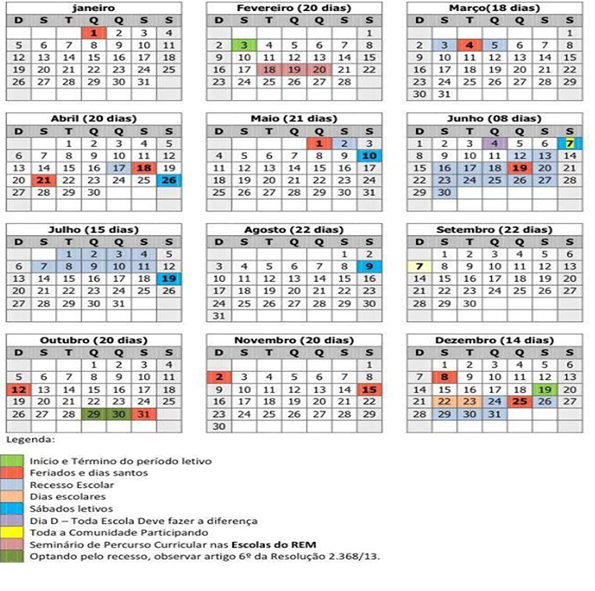 Requerimento de Matrícula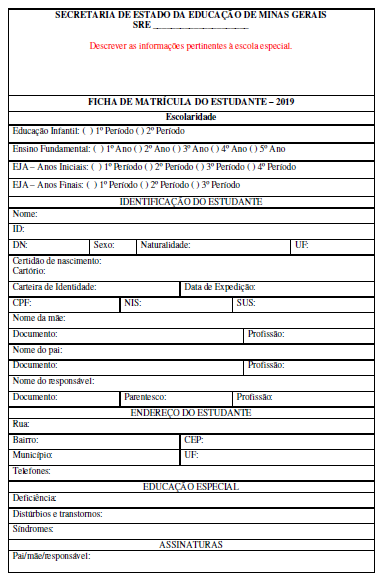 Colocar timbre da escolaFicha de controle e acompanhamento do percurso escolarNOME:___________________________________________ _ DATA DE ASCIMENTO:____/____/_______FILIAÇÃO:_______________________________________________________________________________ENDEREÇO:______________________________________________________________________________TELEFONE:______________________________________________________________________________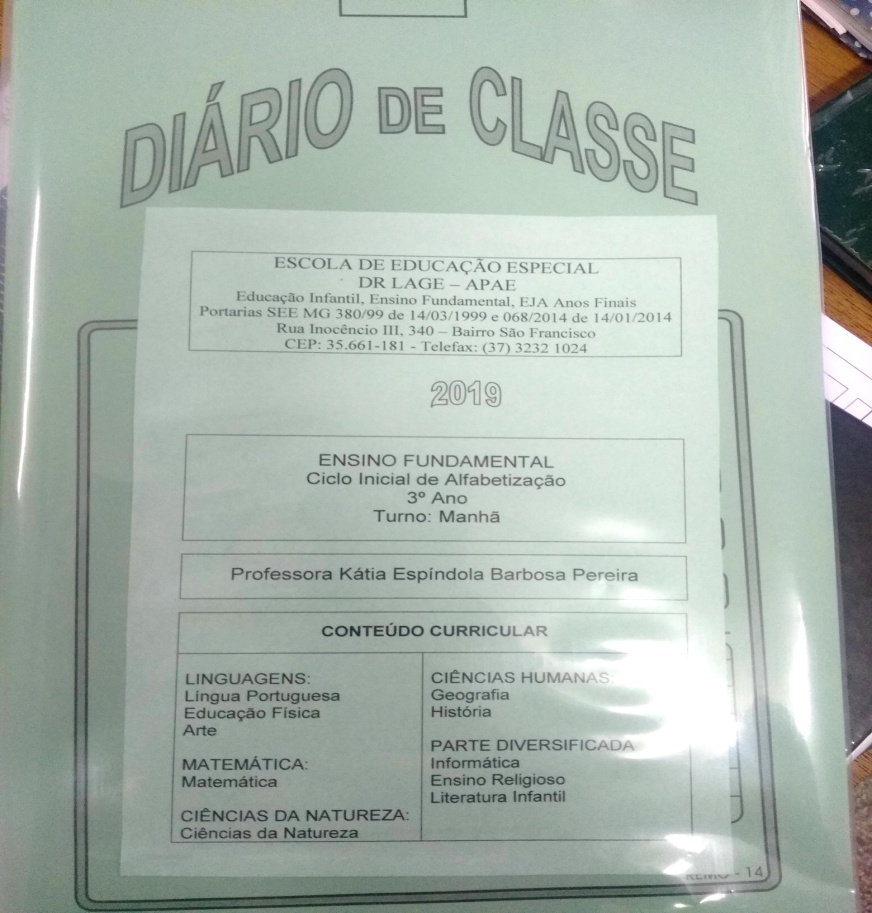 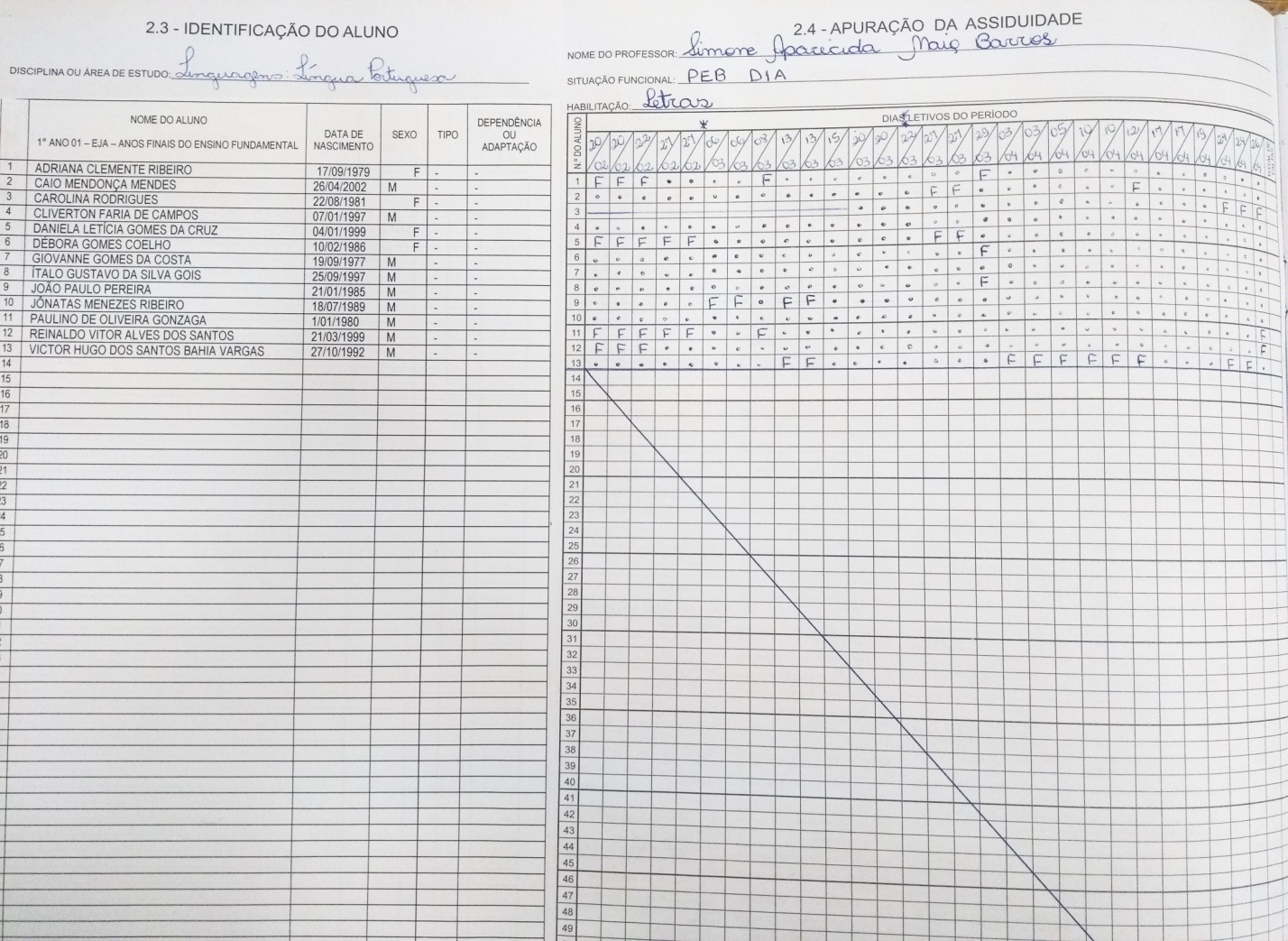 Livro de Resultados finais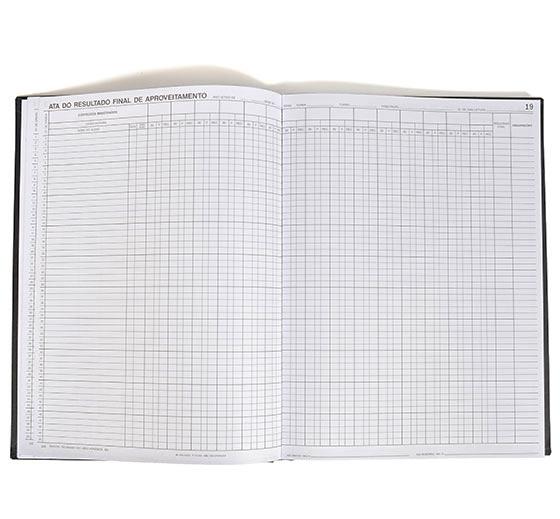 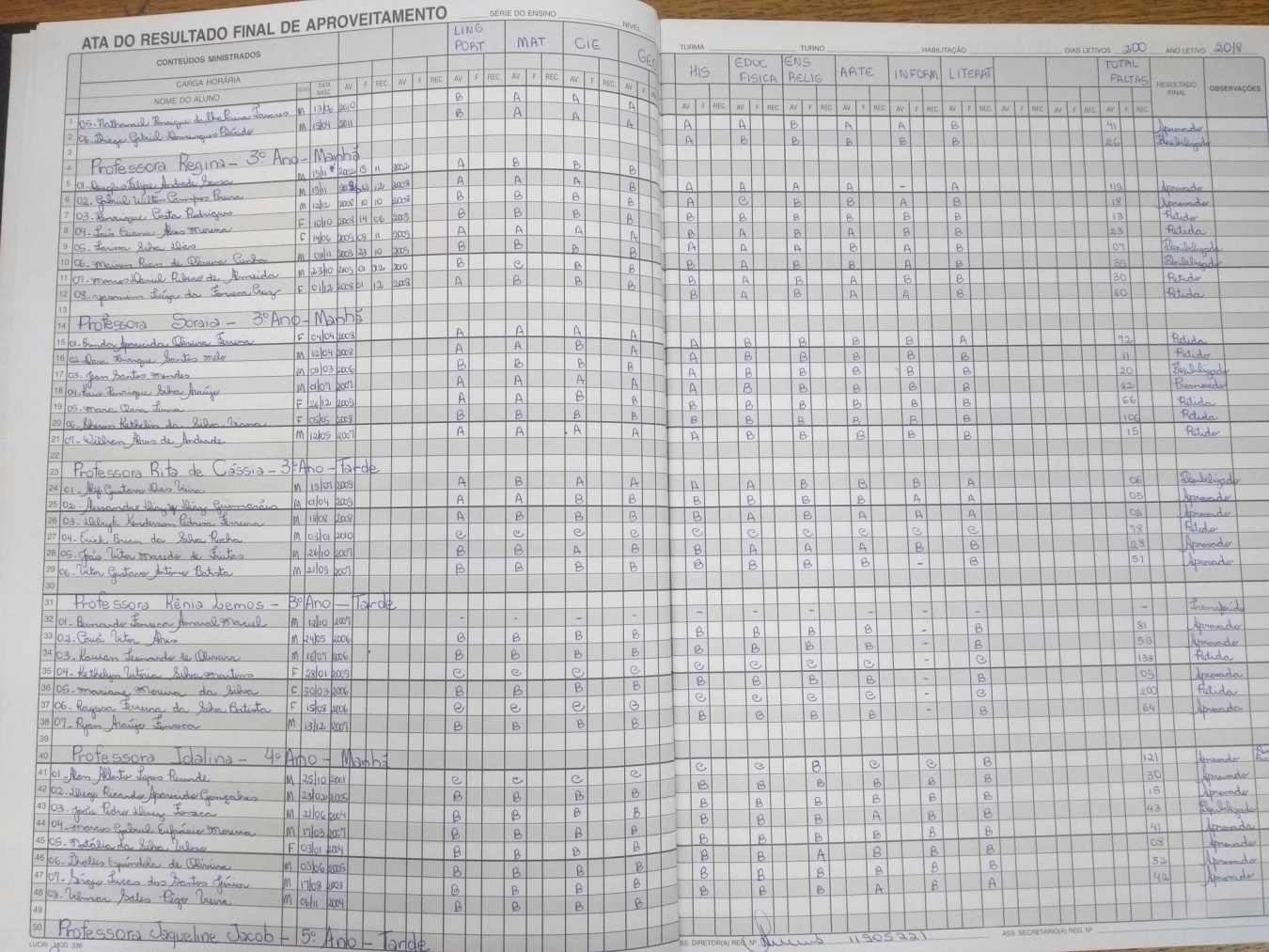 Livro de Matrícula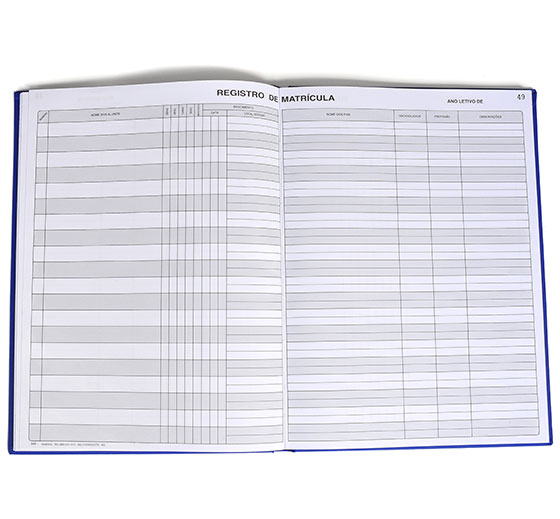 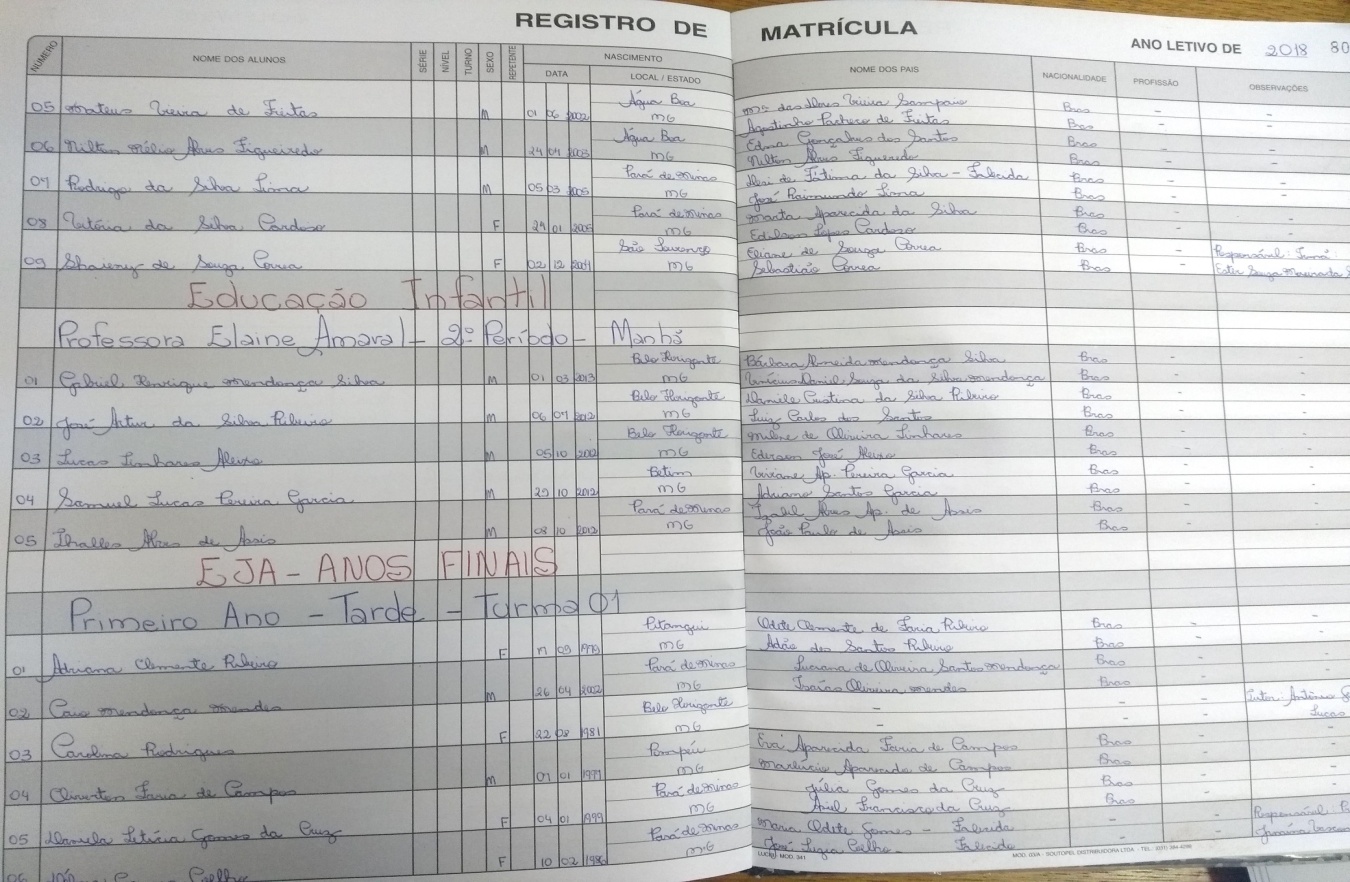 Livro de transferência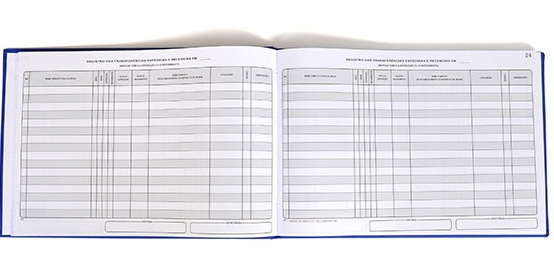 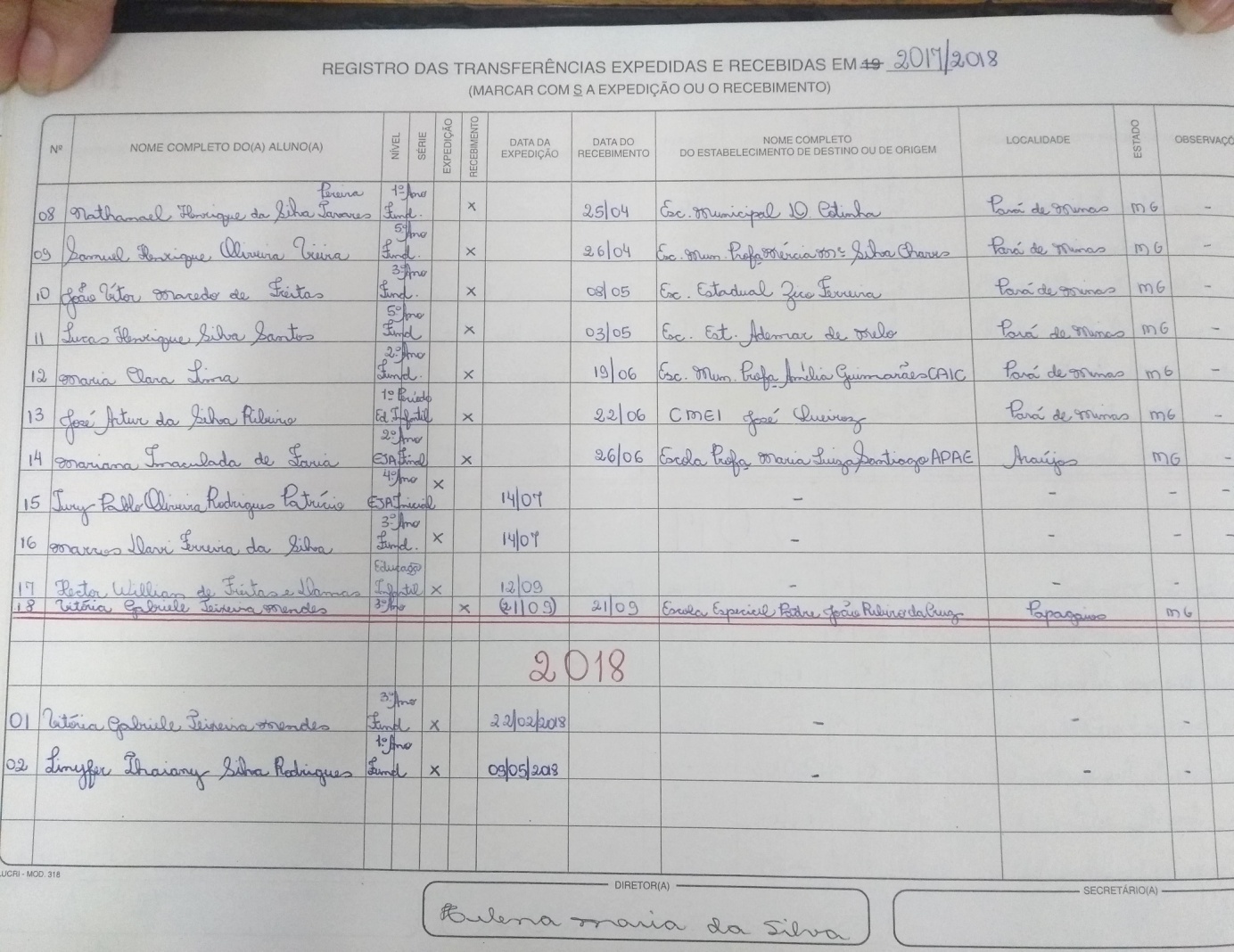 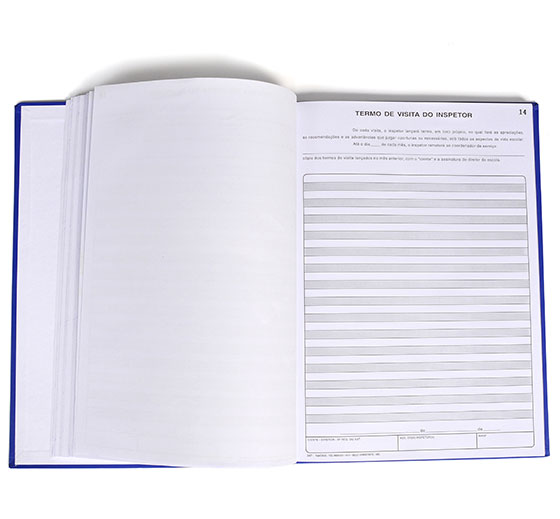 Todos os livros oficiais deverão conter: Termo de abertura e de encerramento, datados e assinados pelo Diretor e rubricado em todas as páginas.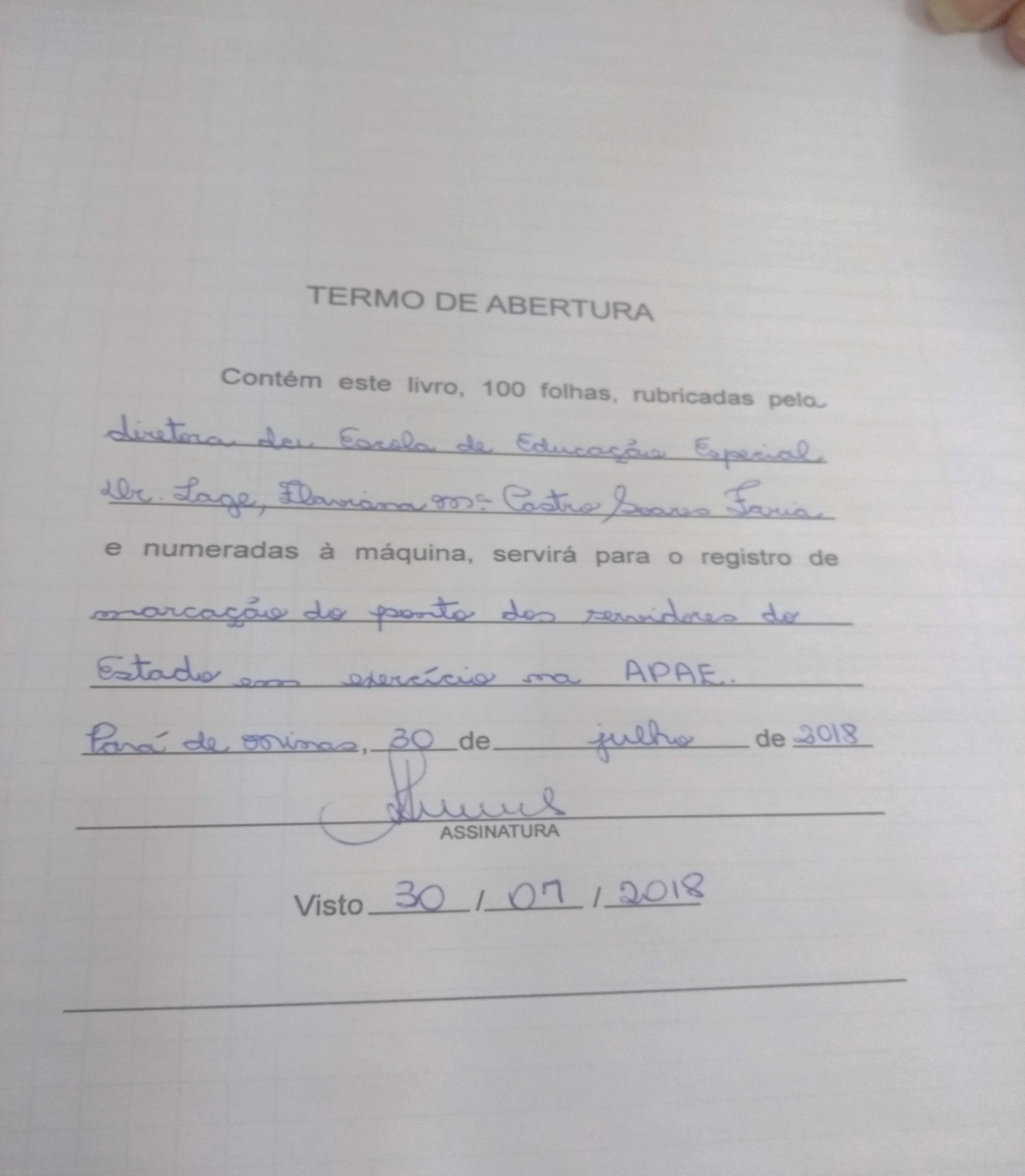 Documentação servidor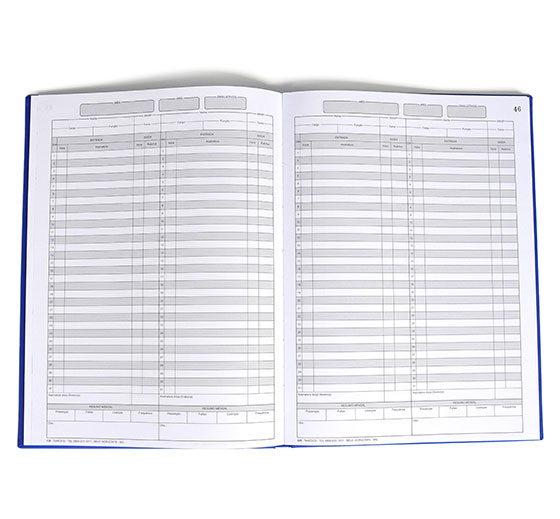 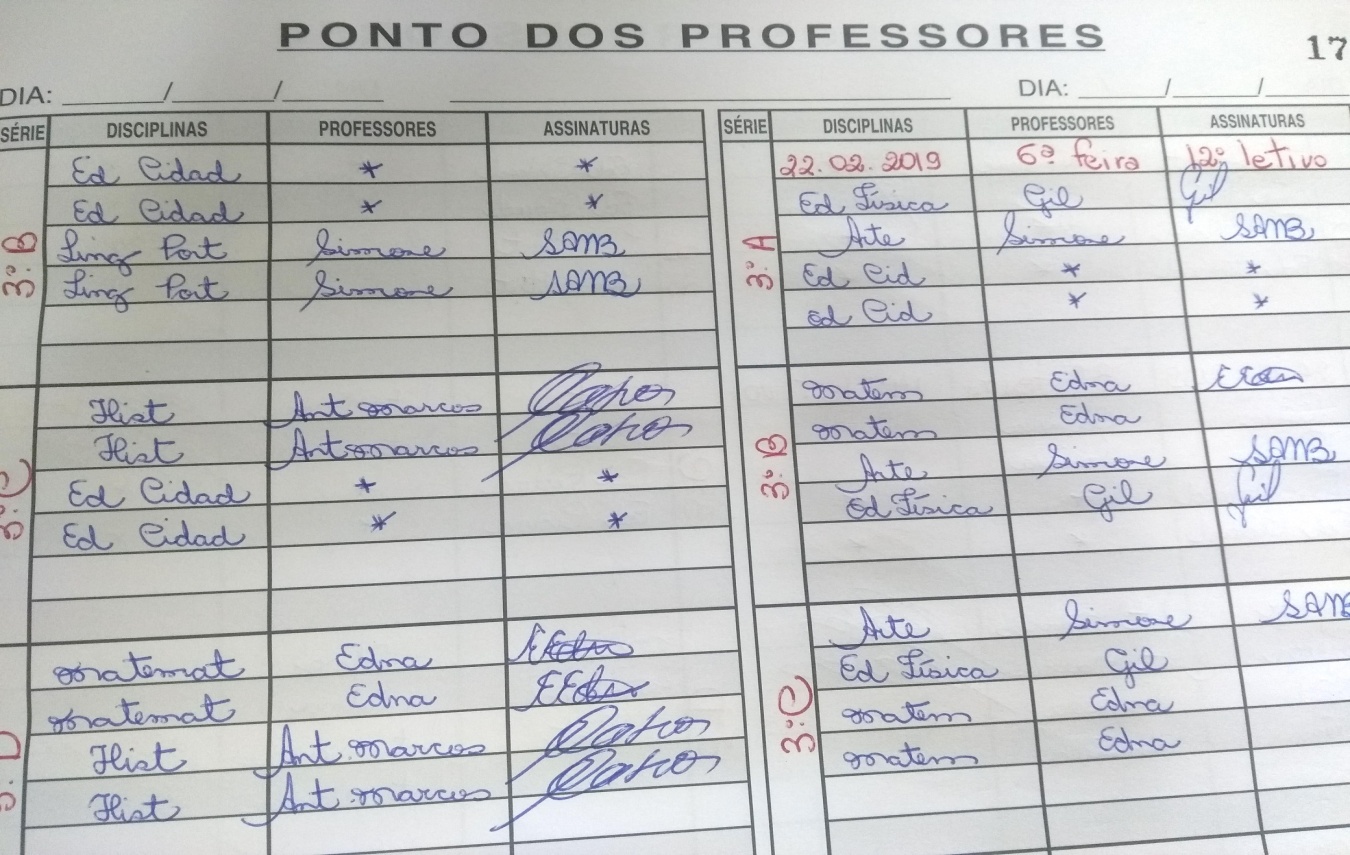 Plano de Desenvolvimento Individual do Estudante - PDI Nível/ModalidadeEducação InfantilEnsino FundamentalEJA anos iniciaisEJA anos finaisNº EstudantesNº Turmas
Nº ProfessoresA escola possui estudante acima de 45 anos?  Sim (    )  Não (    )            Se sim, em qual nível ou modalidade de ensino estão matriculados? Descreva identificando a quantidade de estudante.______ Ensino Fundamental                   _______ EJA anos iniciais                           __________ EJA anos finaisA escola possui estudante acima de 45 anos?  Sim (    )  Não (    )            Se sim, em qual nível ou modalidade de ensino estão matriculados? Descreva identificando a quantidade de estudante.______ Ensino Fundamental                   _______ EJA anos iniciais                           __________ EJA anos finaisA escola possui estudante acima de 45 anos?  Sim (    )  Não (    )            Se sim, em qual nível ou modalidade de ensino estão matriculados? Descreva identificando a quantidade de estudante.______ Ensino Fundamental                   _______ EJA anos iniciais                           __________ EJA anos finaisA escola possui estudante acima de 45 anos?  Sim (    )  Não (    )            Se sim, em qual nível ou modalidade de ensino estão matriculados? Descreva identificando a quantidade de estudante.______ Ensino Fundamental                   _______ EJA anos iniciais                           __________ EJA anos finaisA escola possui estudante acima de 45 anos?  Sim (    )  Não (    )            Se sim, em qual nível ou modalidade de ensino estão matriculados? Descreva identificando a quantidade de estudante.______ Ensino Fundamental                   _______ EJA anos iniciais                           __________ EJA anos finaisMatriz Curricular Ensino Fundamental - 1º ao 5º anoMatriz Curricular Ensino Fundamental - 1º ao 5º anoMatriz Curricular Ensino Fundamental - 1º ao 5º anoMatriz Curricular Ensino Fundamental - 1º ao 5º anoMatriz Curricular Ensino Fundamental - 1º ao 5º anoMatriz Curricular Ensino Fundamental - 1º ao 5º anoMatriz Curricular Ensino Fundamental - 1º ao 5º anoMatriz Curricular Ensino Fundamental - 1º ao 5º anoMatriz Curricular Ensino Fundamental - 1º ao 5º anoMatriz Curricular Ensino Fundamental - 1º ao 5º anoMatriz Curricular Ensino Fundamental - 1º ao 5º anoMatriz Curricular Ensino Fundamental - 1º ao 5º anoMatriz Curricular Ensino Fundamental - 1º ao 5º anoMatriz Curricular Ensino Fundamental - 1º ao 5º anoMatriz Curricular Ensino Fundamental - 1º ao 5º anoMatriz Curricular Ensino Fundamental - 1º ao 5º anoMatriz Curricular Ensino Fundamental - 1º ao 5º anoÁreas do ConhecimentoComponentes Curriculares1º ano1º ano1º ano2º ano2º ano2º ano3º ano3º ano3º ano4º ano4º ano4º ano5º ano5º ano5º anoÁreas do ConhecimentoComponentes CurricularesA/SA/AH/AA/SA/AH/AA/SA/AH/AA/SA/AH/AA/SA/AH/ALinguagensLíngua Portuguesa6240200:00:006240200:00:006240200:00:006240200:00:006240200:00:00LinguagensLíngua InglesaLinguagensArte*14026:40:0014026:40:0014026:40:0014026:40:0014026:40:00LinguagensEducação Física28066:40:0028066:40:0028066:40:0028066:40:0028066:40:00MatemáticaMatemática6240200:00:006240200:00:006240200:00:006240200:00:006240200:00:00Ciências da NaturezaCiências3120100:00:003120100:00:003120100:00:003120100:00:003120100:00:00Ciências HumanasGeografia*312080:00:00312080:00:00312080:00:00312080:00:00312080:00:00Ciências HumanasHistória3120100:00:003120100:00:003120100:00:003120100:00:003120100:00:00Ensino ReligiosoEnsino Religioso*14026:40:0014026:40:0014026:40:0014026:40:0014026:40:00Carga horária totalCarga horária total251000800:00:00251000800:00:00251000800:00:00251000800:00:00251000800:00:00LegendaDias Letivos: 200Dias Letivos: 200A/S - Aula SemanalDuração de aula: 50 minutosDuração de aula: 50 minutosA/S - Aula Semanal*Duração de aula*: 40 minutosDuração de aula*: 40 minutosA/A - Aula AnuaisNº de aula/dia: 5Nº de aula/dia: 5H/A - Horas AnuaisNº de semanas/ano: 40Nº de semanas/ano: 40Matriz Curricular Educação de Jovens e Adultos – Anos INICIAIS do Ensino FundamentalMatriz Curricular Educação de Jovens e Adultos – Anos INICIAIS do Ensino FundamentalMatriz Curricular Educação de Jovens e Adultos – Anos INICIAIS do Ensino FundamentalMatriz Curricular Educação de Jovens e Adultos – Anos INICIAIS do Ensino FundamentalMatriz Curricular Educação de Jovens e Adultos – Anos INICIAIS do Ensino FundamentalMatriz Curricular Educação de Jovens e Adultos – Anos INICIAIS do Ensino FundamentalMatriz Curricular Educação de Jovens e Adultos – Anos INICIAIS do Ensino FundamentalMatriz Curricular Educação de Jovens e Adultos – Anos INICIAIS do Ensino FundamentalMatriz Curricular Educação de Jovens e Adultos – Anos INICIAIS do Ensino FundamentalMatriz Curricular Educação de Jovens e Adultos – Anos INICIAIS do Ensino FundamentalMatriz Curricular Educação de Jovens e Adultos – Anos INICIAIS do Ensino FundamentalMatriz Curricular Educação de Jovens e Adultos – Anos INICIAIS do Ensino FundamentalMatriz Curricular Educação de Jovens e Adultos – Anos INICIAIS do Ensino FundamentalMatriz Curricular Educação de Jovens e Adultos – Anos INICIAIS do Ensino FundamentalÁreas do ConhecimentoComponentes Curriculares1º período1º período1º período2º período2º período2º período3º período3º período3º período4º período4º período4º períodoÁreas do ConhecimentoComponentes CurricularesA/SA/AH/AA/SA/AH/AA/SA/AH/AA/SA/AH/ALinguagensLíngua Portuguesa6240200:00:006240200:00:006240200:00:006240200:00:00LinguagensLíngua InglesaLinguagensArte*14026:40:0014026:40:0014026:40:0014026:40:00LinguagensEducação Física28066:40:0028066:40:0028066:40:0028066:40:00MatemáticaMatemática6240200:00:006240200:00:006240200:00:006240200:00:00Ciências da NaturezaCiências3120100:00:003120100:00:003120100:00:003120100:00:00Ciências HumanasGeografia*312080:00:00312080:00:00312080:00:00312080:00:00Ciências HumanasHistória3120100:00:003120100:00:003120100:00:003120100:00:00Ensino ReligiosoEnsino Religioso*14026:40:0014026:40:0014026:40:0014026:40:00Carga horária totalCarga horária total251000800:00:00251000800:00:00251000800:00:00251000800:00:00LegendaDias Letivos: 200Dias Letivos: 200A/S - Aula SemanalDuração de aula: 50 minutosDuração de aula: 50 minutosA/S - Aula Semanal*Duração de aula*: 40 minutosDuração de aula*: 40 minutosA/A - Aula AnuaisNº de aula/dia: 5Nº de aula/dia: 5H/A - Horas AnuaisNº de semanas/ano: 40Nº de semanas/ano: 40Matriz Curricular Educação de Jovens e Adultos – Anos FINAIS do Ensino FundamentalMatriz Curricular Educação de Jovens e Adultos – Anos FINAIS do Ensino FundamentalMatriz Curricular Educação de Jovens e Adultos – Anos FINAIS do Ensino FundamentalMatriz Curricular Educação de Jovens e Adultos – Anos FINAIS do Ensino FundamentalMatriz Curricular Educação de Jovens e Adultos – Anos FINAIS do Ensino FundamentalMatriz Curricular Educação de Jovens e Adultos – Anos FINAIS do Ensino FundamentalMatriz Curricular Educação de Jovens e Adultos – Anos FINAIS do Ensino FundamentalMatriz Curricular Educação de Jovens e Adultos – Anos FINAIS do Ensino FundamentalMatriz Curricular Educação de Jovens e Adultos – Anos FINAIS do Ensino FundamentalMatriz Curricular Educação de Jovens e Adultos – Anos FINAIS do Ensino FundamentalMatriz Curricular Educação de Jovens e Adultos – Anos FINAIS do Ensino FundamentalÁreas do ConhecimentoComponentes Curriculares1º período1º período1º período2º período2º período2º período3º período3º período3º períodoÁreas do ConhecimentoComponentes CurricularesA/SA/AH/AA/SA/AH/AA/SA/AH/ALinguagensLíngua Portuguesa5200166:40:005200166:40:005200166:40:00LinguagensLíngua Inglesa14033:20:0014033:20:0014033:20:00LinguagensArte28066:40:0028066:40:0028066:40:00LinguagensEducação Física28066:40:0028066:40:0028066:40:00MatemáticaMatemática5200166:40:005200166:40:005200166:40:00Ciências da NaturezaCiências3120100:00:003120100:00:003120100:00:00Ciências HumanasGeografia3120100:00:003120100:00:003120100:00:00Ciências HumanasHistória3120100:00:003120100:00:003120100:00:00Ensino ReligiosoEnsino Religioso14033:20:0014033:20:0014033:20:00Carga horária totalCarga horária total251000833:20:00251000833:20:00251000833:20:00LegendaDias Letivos: 200Dias Letivos: 200A/S - Aula SemanalDuração de aula: 50 minutosDuração de aula: 50 minutosA/A - Aula AnuaisNº de aula/dia: 5Nº de aula/dia: 5H/A - Horas AnuaisNº de semanas/ano: 40Nº de semanas/ano: 40ANO ANO/PERÍODO DE ESCOLARIZAÇÃOSITUAÇÃOPROFESSOR (A)ASSINATURA DO RESPONSÁVEL